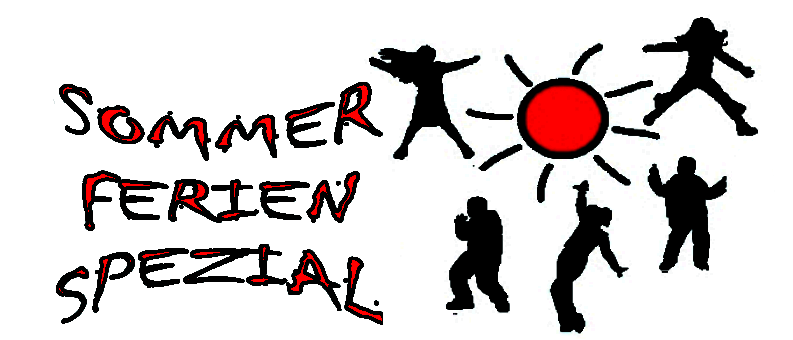 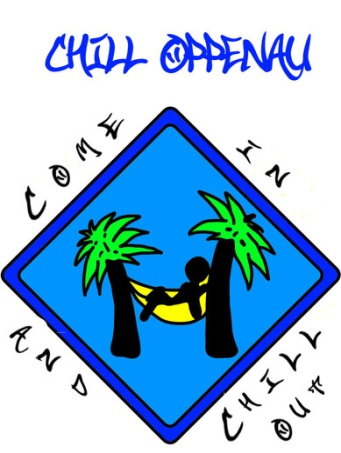 DATUMMi. 27.07.2022Do. 28.07.2022Fr. 29.07.2022Mo. 01.08.2022Mo. 01.08.2022TITELGrill and ChillChill - OlympiadeMinigolf und EisFerien-ShoppingtourBring deine Konsole mit - wir spielen deine SpieleBESCHREIBUNGWir treffen uns zum gemeinsamen grillen, Musik hören und chillen zusammen Den Grill stellt die Jugendarbeit - ihr bringt euer Grillgut, sonstiges Essen und die Getränke selbst mit!Wer Lust hat, macht mit bei der Chill Olympiade.Es gibt wieder einige, sehr coole Disziplinen - für alle ist etwas dabei ;)10 Teilnehmer,ANMELDUNG!Wir treffen uns gemeinsam am Minigolf Oppenau, dort gönnen wir uns noch ein leckeres Eis!10 Teilnehmer, ANMELDUNG + EinverständniserklärungNur für Mädels!Wir fahren gemeinsam zum Shoppen nach Karlsruhe Max. 16 TeilnehmerinnenVerbindliche ANMELDUNG + Einverständnis-erklärungXbox, Playstation oder Nintendo, du darfst deine Konsole mitbringen, wir spielen zusammen darauf. Vergiss nicht die Controller, wenn du mehrere hast und vor allem deine Spiele!6 Teilnehmer, ANMELDUNG!BEGINN/ ENDE17 Uhr bis 21 Uhr14:30 Uhr bis 18 Uhr15 Uhr bis 17:30 Uhr09:15 Uhr bis 19:25 Uhr16 Uhr bis 21 UhrALTERAb 14 JahrenAb 10 JahrenAb 12 JahrenAb 12 JahrenAb 12 JahrenKOSTENGrillgut und Getränke, die ihr mitbringen wolltEtwas TaschengeldDie Kosten trägt jeder selbst.Die Kosten trägt jeder selbst.Etwas Taschengeld für Getränke im Chill und später Pizza bestellen ;)TREFFPUNKTJugendtreff Chill, RamsbachJugendtreff Chill, RamsbachMinigolf Oppenau, Stadtgartenweg 515 Minuten vor Abfahrt am Jugendtreff Chill, RamsbachJugendtreff Chill, RamsbachDATUMDi. 02.08.2022Mi. 03.08.2022Do. 04.08.2022Fr. 05.08.2022TITELSchatzsucheChill KinoSo kocht EuropaSummerbrunchBESCHREIBUNGWir starten das Abenteuer am Jugendtreff Chill: Es gibt zwei Gruppen und es gibt einen Schatz, also wachst als Team zusammen und findet den Schatz zuerst!8 Teilnehmer = 2 Vierergruppen, ANMELDUNG! + EinverständniserklärungVorstellung 1:15 Uhr ab 10 JahrenVorstellung 2:18 Uhr ab 16 JahrenBringt altersentsprechende Filme zur Auswahl mit - wir entscheiden alle gemeinsam was geschaut wird!Für Popcorn ist gesorgt ;)Je Vorstellung 10 Teilnehmer, ANMELDUNG!Es wird drei Gänge aus drei verschiedenen Ländern geben – in drei Gruppen mit je 3 Teilnehmern zaubern wir gemeinsam ein leckeres 3-Gänge Menü!9 Teilnehmer, ANMELDUNG!+ Allergien/UnverträglichkeitenAngeben!Der traditionsreiche Summerbrunch kehrt zurück ins Sommerferienprogramm des Jugendtreff Chill. Er setzt den Schlusspunkt unseres spannenden Ferienprogramms mit einer leckeren, schönen und gemeinschaftlichen Aktion 10 Teilnehmer,ANMELDUNG!+ Allergien/UnverträglichkeitenAngeben!BEGINN/ ENDE13 Uhr bis 15:30 Uhr15 Uhr bis 21 Uhr11:30 Uhr bis 14:30 Uhr11 Uhr bis 14 UhrALTERAb 12 JahrenAb 10 + 16 JahrenAb 12 JahrenAb 12 JahrenKOSTENEtwas TaschengeldEtwas Taschengeld3€3€TREFFPUNKTJugendtreff Chill, RamsbachJugendtreff Chill,RamsbachJugendtreff Chill, RamsbachJugendtreff Chill, Ramsbach